ATTENTION ALL VOTERS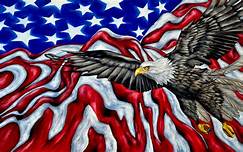 NEW VOTER REGISTRATION – PROOF of RESIDENCY is mandatory!ON-LINE:   Wisconsin Elections Commission:  https://elections.wi.gov/	Click:  VOTER tab under titleClick:  VOTER REGISTRATIONOn right:  click red VOTER REGISTRATION GUIDERead GUIDE or choose form, follow instructions to completeIN-PERSON:   Bring Proof of Residency to the office; call for appointment.Kay Wege, Osceola Town Clerk at 920-979-8651 IN-PERSON OPPORTUNITIES! Plan to hand-deliver your absentee ballot?     NEW - Drop Box Mail Slot at Town Hall                                                                                                                                       (Between back door & first window)                                                                EARLY VOTING Oct 19, 26 – 1:00 – 4:00 pmEARLY VOTING Oct 24, 31 – 10:00 am – 1:00 pm     Election Day Nov 3 –  7:00 am – 8:00 pm         Clerk Kay Wege  920-979-8651    or     kwege@townofosceola.org 